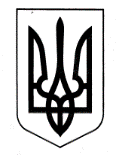 ХАРКІВСЬКА ОБЛАСНА ДЕРЖАВНА АДМІНІСТРАЦІЯДЕПАРТАМЕНТ НАУКИ І ОСВІТИ НАКАЗ25.03.2019		                                Харків					№ 82Про участь учнів Харківського обласного вищого училища фізичної культури і спорту у дитячій лізі серед юнаків та дівчат 2004 р.н. та молодше, ІІ тур Відповідно до Положення про Департамент науки і освіти Харківської обласної державної адміністрації, затвердженого розпорядженням голови обласної державної адміністрації від 16.04.2018 № 284, враховуючи План спортивно-масових заходів Харківського обласного вищого училища фізичної культури і спорту на 2019 рік, затвердженого директором Департаменту науки і освіти Харківської обласної державної адміністрації Л. КАРПОВОЮ від 03.01.2019 (зі змінами), керуючись статтею 6 Закону України «Про місцеві державні адміністрації», н а к а з у ю:	1. РЕКОМЕНДУВАТИ директору Харківського обласного вищого училища фізичної культури і спорту ПОПОВУ Анатолію Михайловичу:	1.1. Забезпечити участь учнів відділення настільного тенісу у дитячій лізі серед юнаків та дівчат 2004 р.н та молодше, ІІ тур, що відбудеться у м. Жовкві Львівської області.		Термін: 15.04.2019-20.04.20191.2. Відрядити до м. Жовкви Львівської області вчителя настільного тенісу Харківського обласного вищого училища фізичної культури і спорту для супроводження учнів відділення настільного тенісу.Термін: 15.04.2019-20.04.20192. Витрати по відрядженню учнів та супроводжуючої особи, зазначених у пункті 1 цього наказу, здійснити відповідно до кошторису витрат, затвердженому у  встановленому порядку.3. Контроль за виконанням наказу покласти на заступника директора Департаменту науки і освіти Харківської обласної державної адміністрації – начальника управління освіти і науки В. ІГНАТЬЄВА.Директор Департаменту 						Л. КАРПОВА З наказом «Про участь учнів Харківського обласного вищого училища фізичної культури і спорту у дитячій лізі серед юнаків та дівчат 2004 р.н. та молодше, ІІ тур  від «___» _____________ 2019 р. №_____ ознайомлений:Директор Харківського обласного вищого училища фізичної культури і спорту				            А. ПОПОВ